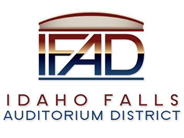 Board of Directors Business MeetingTuesday, June 8, 2021, 7:00 a.m.Location:  Idaho Falls Auditorium District Office/Zoom Videoconferencehttps://zoom.us/j/98188537907?pwd=UGoxODVhQ1dqZUt2S3ZQc1VqRnZ2dz09467 Constitution Way, Idaho Falls, Idaho 83402AgendaAction Item - Call to Order Action Item - Accept the Consent Agenda Meeting Minutes – 5-25-21 Review of the Payable/FinancialsDiscussion Item –Public Comment (Any member of the public is welcome to take three minutes and share concerns or questions with the Board)Action Item – Discuss and approve taking the 43-person suites and dividing into two separate suites in order to meet demand. Action Item – Approve Nations Group contract amendment for Owner’s Representative services. Report and UpdatesDiscussion Item - Executive Director Report Fundraising/Financing Update State Tax Commission Reports Construction UpdateAction Items Discussion Item - Legal Report     Calendar and AnnouncementsUpcoming IFAD Meeting – Next Meeting on June 22, 2021Discussion Item - Announcements and Minor Questions Discussion Item - Agenda Items for June 22, 2021 meetingPosted on or before 7:00 a.m. on June 6, 2021